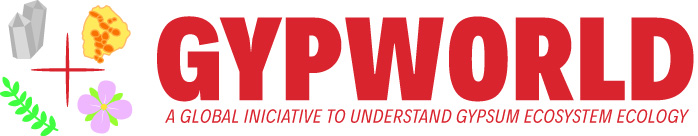 Deliverable TitleBrief DescriptionIntroductionConclusionDeliverable NumberWP NumberAuthorNature (Report/Other)Dissemination (Public/Confidential)Date 